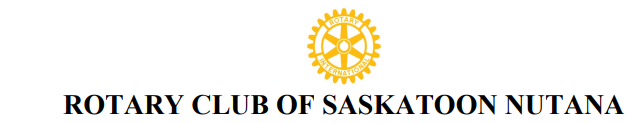 NEW MEMBERSHIP PROPOSAL AND APPLICATIONDATE________________________ Private and ConfidentialCompleted by the new member applicant . Information to be forwarded to  the Rotary Nutana Club Sponsor  or  Club Secretary  or Membership Chair.ROTARY PROPOSER/SPONSOR  ( if applicable)Proposer/ Sponsor Name _________________________________________ Rotary Club: ____________________Proposer  Affiliation/ Relationship with applicant : __________________________________________________NEW MEMBER APPLICATION Applicant Name   ______________________________    ________________ Preferred Title: ______	First  and Middle Name(s)                         Last Name                                          (Mr. Mrs. Ms. Dr.)Birth Date: _______________  Married:   _______Spouse/ Partner Name: _____________________Children:___________________________________________________________________________Residence Tel # ____________________  Cell # ___________________  Work # _____________________  E-Mail : ________________________________________        Home Address: ______________________________________________________________________________ 	Street, City, Province,  Postal Code    (Land  Location if applicable) Business Name:   _________________________________ Type of Business/ Profession: _______________________Business Address: ___________________________________________________________________                                                             Street, City, Province,  Postal Code   Business #: ______________________   E-Mail: ___________________________________________ Suggested Rotary Classification: ______________________________________________________ I apply, to become a member of the Rotary Club of  Saskatoon Nutana. Permission is granted to publish my name to the Saskatoon Nutana members to inform them of my intent for membership. Upon acceptance by the membership of the club and board members, I agree that I will abide by the principles and bylaws that affect all Rotarians  My initiation fee of _________ to cover initial administration and international fees for the Rotary year will be paid before formal admission to the club. Signature of New Member Applicant   ______________________________  Date: _______________